	   Trần Thị Ngọc YếnUBND QUẬN LONG BIÊNTRƯỜNG THCS THƯỢNG THANH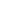   LỊCH CÔNG TÁC TUẦN NĂM HỌC 2023 - 2024TỪ 25/9/2023 ĐẾN NGÀY 01/10/2023ThứBuổiND công việc, thời gian, địa điểmPhân công nhiệm vụBGH trựcHai25/9S- Tiết 1: Chào cờ chuyên đề:Tuyên truyền Giáo dục pháp luật về ATGT đường bộ và hướng dẫn kỹ năng lái xe an toàn cho học sinhKý cam kết ATGT đầu năm học - 8h: Tham dự lớp BDKT- 8h30: Họp giao ban BGH-CTCĐ-TPT- Tiết 4,5: Nhóm Sinh – Hóa – Địa kiểm tra KHDH của các nhóm: Toán, Công nghệ, Tin học- Lớp trực tuần: 8A1- Đ/c Thư, Thùy Dung, GVCN các lớpCán bộ CA quận Long BiênBGH, GVCN và đại diện học sinh các lớp- Đ/c Tô Dung- BGH-CTCĐ-TPT- Nhóm trưởng phụ trách, Tổ viên phối hợp thực hiện- GVCN và học sinh lớp 8A1Đ/c YếnHai25/9C- Lớp trực tuần: 8A2- GVCN và học sinh lớp 8A2Đ/c YếnBa26/9S- 9h05-9h15: Học sinh tập thể dục giữa giờ - Kiểm tra lớp 6A1- Tiết 4,5: Nhóm Toán kiểm tra KHDH của các nhóm: KHTN,  KHXH- Thu thập minh chứng Kiểm định lần 2 – Nhóm 1- Đ/c: Dung, Hưng- Nhóm trưởng phụ trách, Tổ viên phối hợp thực hiện- Nhóm trưởng phụ tráchĐ/c HoàiBa26/9C- BGH dự giờĐ/c HoàiTư27/9S- 8h: Dự Chương trình An sinh, Đối thoại tại Khu liên cơ- Tiết 4,5: Nhóm Văn kiểm tra KHDH của các nhóm: Anh, Nhạc, Họa, Thể dục- Thu thập minh chứng Kiểm định lần 2 – Nhóm 2- Đ/c Yến HT, Đ/c Mai- Nhóm trưởng phụ trách, Tổ viên phối hợp thực hiện- Nhóm trưởng phụ tráchĐ/c HườngTư27/9C- 14h: 11 Học sinh lớp 9 học CLB HSG Quận tại trường THCS Gia Thụy- GVCN các lớp 9 có HS tham dựĐ/c HườngNăm28/9S- VP: Nộp PGD: KH thực hiện điểm mớiKH kiểm tra nội bộ- 9h05-9h15: Học sinh tập thể dục giữa giờ - Kiểm tra lớp 6A2- Tiết 4,5: Nhóm Anh – Nhac – Họa – Thể dục kiểm tra KHDH của các nhóm: Văn, GDĐP, GDCD, HĐTN- Thu thập minh chứng Kiểm định lần 2 – Nhóm 3- Đ/c Thắng- Đ/c: Dung, Hưng- Nhóm trưởng phụ trách, Tổ viên phối hợp thực hiện- Nhóm trưởng phụ tráchĐ/c HoàiNăm28/9C- 14h: 11 Học sinh lớp 9 học CLB HSG Quận tại trường THCS Gia Thụy - Hoàn thành công tác chuẩn bị “Đêm hội trăng rằm”- GVCN các lớp 9 có HS tham dự - BCH Công đoànĐ/c HoàiSáu29/9S- Trong buổi sáng: Tổ bảo vệ mắc dù- Học sinh lớp 9A4 kê bàn ghế (sau khi mắc dù) chuẩn bị “Đêm hội trăng rằm”- Thu thập minh chứng Kiểm định lần 2 – Nhóm 4- Đ/c Hùng phụ trách, Tổ bảo vệ thực hiện, GV nam phối hợp hỗ trợ- GVCN và học sinh lớp 9A4- Nhóm trưởng phụ tráchĐ/c YếnSáu29/9C- 13h30: Tổ chức “Đêm hội trăng rằm” cho học sinh K6,7,8,9- 16h30: Học sinh lớp 9A5 thu dọn và kê bàn ghế (chuẩn bị cho Đêm hội trăng rằm dành cho con em CBGV-NV)- 17h: Tổ chức “Đêm hội trăng rằm” cho con em CBGV-NV nhà trường- CBGV-NV thực hiện theo p/c- GVCN và học sinh lớp 9A5- CBGV-NV thực hiện theo p/cĐ/c YếnBảy30/9S- Thu thập minh chứng Kiểm định lần 2 – Nhóm 5- Nhóm trưởng phụ tráchĐ/c HườngBảy30/9C- 14h: 11 Học sinh lớp 9 học CLB HSG Quận tại trường THCS Gia Thụy- GVCN các lớp 9 có HS tham dựĐ/c HườngCN01/10S- BV trựcBV trựcCN01/10C- BV trựcBV trựcThượng Thanh, ngày 25 tháng9 năm 2023HIỆU TRƯỞNG